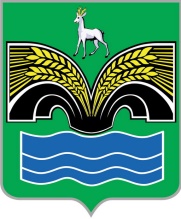 АДМИНИСТРАЦИЯСЕЛЬСКОГО ПОСЕЛЕНИЯ КРАСНЫЙ ЯРМУНИЦИПАЛЬНОГО РАЙОНА КРАСНОЯРСКИЙСАМАРСКОЙ ОБЛАСТИПОСТАНОВЛЕНИЕот «17» января 2024 года   № 6Об утверждении Плана мероприятий по противодействию коррупции Администрации сельского поселения Красный Яр муниципального района Красноярский Самарской областина 2024-2026 годыВ целях совершенствования и реализации системы мер по противодействию коррупции, руководствуясь Федеральным законом от 25 декабря 2008 года №273-ФЗ «О противодействии коррупции», Национальной стратегией противодействия коррупции, утвержденной Указом Президента Российской Федерации от 13 апреля 2010 года № 460, Указом Президента Российской Федерации от 16.08.2021 № 478 «О Национальном плане противодействия коррупции на 2021 - 2024 годы», Законом Самарской области от 10.03.2009 № 23-ГД «О противодействии коррупции в Самарской области», Администрация сельского поселения Красный Яр муниципального района Красноярский Самарской области ПОСТАНОВЛЯЕТ:Утвердить План мероприятий по противодействию коррупции в Администрации сельского поселения Красный Яр муниципального района Красноярский Самарской области на 2024-2026 годы (Приложение №1).Контроль за выполнением настоящего Постановления оставляю за собой.Опубликовать настоящее постановление в газете «Планета  Красный Яр» и разместить на официальном сайте администрации сельского поселения Красный Яр муниципального района Красноярский Самарской области сети «Интернет» http://www.kryarposelenie.ru.Признать утратившим силу:- Постановление Администрации сельского поселения Красный Яр муниципального района Красноярский Самарской области от 30.12.2020  № 446 «Об утверждении Плана мероприятий по противодействию коррупции Администрации сельского поселения Красный Яр муниципального района Красноярский Самарской области на 2021-2023 годы».- Постановление Администрации сельского поселения Красный Яр муниципального района Красноярский Самарской области  от  24.09.2021 № 373 «О внесении изменений в План мероприятий по противодействию коррупции Администрации сельского поселения Красный Яр муниципального района Красноярский Самарской области на 2021-2023 годы, утверждённый постановлением Администрации сельского поселения Красный Яр муниципального района Красноярский Самарской области от 30.12.2020 № 446».Настоящее постановление вступает в силу со дня его официального опубликования.Глава сельского поселения Красный Ярмуниципального района КрасноярскийСамарской области							            А.Г. БушовУТВЕРЖДЕНПостановлением  Администрации сельского поселения Красный Яр муниципального района Красноярский Самарской области от 17.01.2024 г № 6ПЛАНмероприятий по противодействию коррупции в Администрации сельского поселения Красный Яр муниципального района Красноярский Самарской областина 2024-2026 годы№Наименование мероприятияСрок исполненияИсполнителиОжидаемы результат1. Проведение антикоррупционной экспертизы проектов нормативных правовых актов и действующих нормативных правовых актов в администрации сельского поселения Красный Яр1. Проведение антикоррупционной экспертизы проектов нормативных правовых актов и действующих нормативных правовых актов в администрации сельского поселения Красный Яр1. Проведение антикоррупционной экспертизы проектов нормативных правовых актов и действующих нормативных правовых актов в администрации сельского поселения Красный Яр1. Проведение антикоррупционной экспертизы проектов нормативных правовых актов и действующих нормативных правовых актов в администрации сельского поселения Красный Яр1. Проведение антикоррупционной экспертизы проектов нормативных правовых актов и действующих нормативных правовых актов в администрации сельского поселения Красный Яр1.1Разработка проектов 
муниципальных правовых 
актов по противодействию 
коррупции в сельском поселении Красный Яр, внесение изменений в муниципальные правовые акты по вопросам противодействия коррупциипостоянноЗаместитель ГлавыПринятие МПА и внесение изменений в действующие МПА в соответствии с действующем законодательством1.2Разработка и внесение актуальных изменений и дополнений в муниципальные нормативные правовые акты в соответствии с требованиями и нормами действующего федерального законодательства, в том числе в сфере противодействия коррупциипостоянноЗаместитель ГлавыАктуализация НПА и программа в соответствии с действующем законодательством1.3Включение в программы по противодействию коррупции разделов, содержащих комплекс дополнительных мер по минимизации "бытовой" коррупциипостоянноЗаместитель ГлавыАктуализация НПА и программа в соответствии с действующем законодательством1.4Проведение 
антикоррупционной 
экспертизы муниципальных 
правовых актов и их проектовпостоянноОтветсвен-ные должност-ные лицаВнесение изменений и предложений в проекты МПА1.5Разработка  и внесение изменений в административные регламенты оказания муниципальных услугпостоянноВедущий специалистВнесение изменений и дополнений в административные регламенты в соответствии с действующем законодательством1.6Совершенствование административных регламентов предоставления муниципальных услуг в соответствии с требованиями Федерального закона от 27.07.2010 N 210-ФЗ "Об организации предоставления государственных и муниципальных услуг", а также иных действующих нормативных правовых актов, в том числе в сфере противодействия коррупциипостоянноВедущий специалистСовершенствование механизмов предоставления муниципальных услуг1.7Проведение мониторинга качества предоставления муниципальных услугне реже 1 раза в кварталВедущий специалистСовершенствование механизмов предоставления муниципальных услуг1.8Взаимодействие с муниципальным районом Красноярский в вопросах разработки и принятия муниципальных 
правовых актов по противодействию коррупциипостоянноГлавный специалистСовершенствование правовой базы принимаемых МПА в рамках антикоррупционной деятельности1.9Организация работы межведомственной комиссии по противодействию коррупции в сельском поселении Красный Ярпо плануЗаместитель ГлавыПроведение заседаний комиссии, рассмотрение антикоррупционных вопросов1.10Размещение в соответствии с действующим законодательством на официальном сайте администрации сельского поселения Красный Яр нормативных правовых актов и проектов нормативных правовых актов для возможности проведения независимой антикоррупционной экспертизы, а также антикоррупционной экспертизы нормативных правовых актов при мониторинге их правопримененияпостоянноинженер-программист(ведущий специалист)Ответственные должностные лицаОсвещение деятельности администрации в СМИ1.11Проведение ежегодного анонимного анкетирования муниципальных служащих по вопросам их отношения к мерам по противодействию коррупции, реализуемым в органах местного самоуправления с ежегодным обобщением и анализом результатов1 раз в годЗаместитель ГлавыЕжегодное обобщение и анализ результатов1.12Мониторинг качества предоставления муниципальных услуг путем опросов конечных потребителей с ежегодным обобщением и анализом результатов1 раз в годВедущий специалистЕжегодное обобщение и анализ результатовПовышение качества предоставления муниципальных услуг.1.13Антикоррупционный мониторинг соблюдения процедур (сроков) предоставления муниципальных услуг, предусмотренных административными регламентами, предоставляемых самостоятельно, либо в электронном виде, либо через многофункциональные центры, в том числе с использованием данных, получаемых на основе анализа жалоб и обращений конечных потребителей, с ежегодным обобщением и анализом результатов1 раз в годВедущий специалистЕжегодное обобщение и анализ результатовПовышение качества предоставления муниципальных услуг.1.14Мониторинг размещаемых в печатных и электронных средствах массовой информации материалов антикоррупционной пропаганды, а также по профилактике, противодействию и борьбе с коррупциейежеквартальнопомощник ГлавыЗаместитель ГлавыОсвещение деятельности администрации2. Повышение эффективности механизмов урегулирования конфликта интересов, соблюдения муниципальными служащими ограничений, запретов в связи с исполнением ими должностных обязанностей, а также ответственности за их нарушение, формирование негативного отношения у работников к проявлению коррупции2. Повышение эффективности механизмов урегулирования конфликта интересов, соблюдения муниципальными служащими ограничений, запретов в связи с исполнением ими должностных обязанностей, а также ответственности за их нарушение, формирование негативного отношения у работников к проявлению коррупции2. Повышение эффективности механизмов урегулирования конфликта интересов, соблюдения муниципальными служащими ограничений, запретов в связи с исполнением ими должностных обязанностей, а также ответственности за их нарушение, формирование негативного отношения у работников к проявлению коррупции2. Повышение эффективности механизмов урегулирования конфликта интересов, соблюдения муниципальными служащими ограничений, запретов в связи с исполнением ими должностных обязанностей, а также ответственности за их нарушение, формирование негативного отношения у работников к проявлению коррупции2. Повышение эффективности механизмов урегулирования конфликта интересов, соблюдения муниципальными служащими ограничений, запретов в связи с исполнением ими должностных обязанностей, а также ответственности за их нарушение, формирование негативного отношения у работников к проявлению коррупции2.1Предъявление в установленном порядке квалификационных требований к гражданам, претендующим на замещение должностей муниципальной службыпо мере поступления на муниципальную службуГлава сельского поселения,Заместитель ГлавыСоблюдение требований к гражданам, претендующим на замещение должностей муниципальной службы2.2Организация и проведение 
проверок сведений, представленных в соответствии с Федеральным законом «О муниципальной службе в Российской Федерации» гражданами при поступлении на муниципальную службу, а 
также по соблюдению муниципальными служащими администрации сельского поселения Красный Ярсбор сведенийдо 30 апреляежегодноорганизация проверок в соответствии с Положением.Заместитель ГлавыСоблюдение требований предоставления сведений представленных в соответствии с Федеральным законом «О муниципальной службе в Российской Федерации»2.3Проведение внутреннего мониторинга полноты и достоверности сведений о доходах и расходах, об имуществе и обязательствах имущественного характера, представляемых муниципальными служащими администрации и членами их семей и инициирование проведения контроля за соответствием расходов муниципальных служащих их доходам в случае отсутствия сведений, подтверждающих приобретение имущества на законные доходы, а также проведение анализа по каждой сделке по приобретению земельного участка, другого объекта недвижимости, транспортного средства, ценных бумаг, акций (долей участия, паев в уставных (складочных) капиталах организаций), цифровых финансовых активов, цифровой валюты, совершенной им, его супругой (супругом) и (или) несовершеннолетними детьми в течение календарного года, предшествующего году представления сведений, если общая сумма таких сделок превышает общий доход данного лица и его супруги (супруга) за три последних года, предшествующих отчетному периоду, и об источниках получения средств, за счет которых совершены эти сделкив теч. 1 месяца после предоставления сведенийЗаместитель Главывыявление фактов и коррупционных составляющих при предоставлении сведений о доходах и расходах, об имуществе и обязательствах имущественного характера, представляемых муниципальными служащими администрации и членами их семей2.4Проведение анализа соблюдения муниципальными служащими ограничений, запретов и требований, связанных с  муниципальной службой, в том числе касающихся получения подарков,  выполнения иной оплачиваемой работы, обязанности уведомлять об обращениях в целях склонения к совершению коррупционных правонарушенийпостоянноЗаместитель ГлавыВыявление фактов и коррупционных составляющих при прохождении муниципальной службы2.5Организация ознакомления граждан, поступающих на должности муниципальной службы, с законодательством в сфере противодействия коррупции, в том числе информирование об ответственности за совершение правонарушений, о недопустимости возникновения конфликта интересов и о его урегулировании, о недопущении получения и дачи взятки, о соблюдении ограничений, запретов, требований к служебному поведению, исполнении обязанностейПри поступлении на муниципальную службуЗаместитель ГлавыПриведении в соответствие с региональным и федеральным законодательством.2.6Обеспечение своевременного представления муниципальными служащими, определенных перечнем, сведений о доходах, имуществе и обязательствах имущественного характерадо 30 апреля, ежегодноЗаместитель ГлавыВыявление фактов и коррупционных составляющих при прохождении муниципальной службы2.7Внедрение в соответствии с требованиями действующего законодательства в деятельность кадровых служб, необходимых компьютерных программ и электронных баз данных (ЕГРЮЛ, ЕГРИП и др.), используемых в целях проверки достоверности и полноты предоставляемых муниципальными служащими, их супругами и несовершеннолетними детьми сведений о доходах (расходах), об имуществе и обязательствах имущественного характерапостоянноЗаместитель ГлавыПроверка полноты и достоверности предоставляемых сведений.2.8Закрепление в локальном акте, устанавливающем порядок и виды поощрения и награждения муниципальным органом лица, способствующего раскрытию правонарушения или преступления коррупционной направленности (вручение благодарственного письма, внесение в книгу почета с выдачей соответствующего свидетельства)2017Заместитель ГлавыПриведении в соответствие с региональным и федеральным законодательством.2.9Проведение внутреннего мониторинга полноты и достоверности сведений о доходах, об имуществе и обязательствах имущественного характера, представляемых муниципальными служащими администрациимай,ежегодноЗаместитель ГлавыВыявление фактов и коррупционных составляющих при прохождении муниципальной службы2.10Размещение сведений о доходах муниципальных служащих и членов их семей на официальном сайте администрациидо 14 маяежегодноЗаместитель Главы, Специалист техникИнформирование населения2.11Анализ жалоб и обращений граждан о фактах коррупции и организация проверок указанных фактовпостоянно, по мере поступленияВедущий специалист(приемная)Выявление фактов и коррупционных составляющих2.12Закрепление в локальном акте, устанавливающем порядок уведомления представителя нанимателя (работодателя) об обращении муниципальным служащим в целях склонения к совершению коррупционных правонарушений, механизмов защиты заявителей (в частности гарантий для представившего уведомление служащего о конфиденциальности полученного от него уведомленияпостоянноЗаместитель ГлавыПриведении в соответствие с региональным и федеральным законодательством.2.13Осуществление контроля за выполнением муниципальными служащими, работниками муниципальных организаций и учреждений обязанности сообщения в случаях, установленных федеральными законами, нормативными правовыми актами Самарской области, получения ими подарка в связи с их должностным положением или в связи с исполнением ими служебных обязанностейпостоянноЗаместитель ГлавыПриведении в соответствие с региональным и федеральным законодательством.2.14Проведение проверок информации о наличии или возможности возникновения конфликта интересов у муниципального служащего, поступающей представителю нанимателя в установленном законодательством порядкедо 15 маяежегодноЗаместитель ГлавыВыявление фактов и коррупционных составляющих2.15Проведение в порядке, определенном представителем нанимателя (работодателя), проверок сведений о фактах обращения в целях склонения муниципального служащего к совершению коррупционных правонарушенийпо мере необходимостиЗаместитель ГлавыВыявление фактов и коррупционных составляющих2.16Осуществление контроля за расходами и направление материалов в органы прокуратуры при наличии оснований инициирования процедуры обращения в доход государства имущества, в отношении которого не представлено сведений, подтверждающих его приобретение на законные доходыпо мере необходимостиЗаместитель ГлавыВыявление фактов и коррупционных составляющих2.17Осуществление контроля за качественным и своевременным рассмотрением обращений и жалоб физических, юридических лиц и индивидуальных предпринимателей, содержащих сведения о нарушениях их прав и законных интересов, а также о фактах коррупции, превышения (неисполнения) должностных полномочий, нарушении ограничений и запретов, налагаемых на муниципальных служащихпо мере необходимостиведущий специалист (приемная)Выявление фактов и коррупционных составляющих2.18Обеспечение принятия мер по повышению эффективности контроля за соблюдением муниципальными служащими требований законодательства Российской Федерации о противодействии коррупции, касающихся предотвращения и урегулирования конфликта интересов, в том числе за привлечением муниципальных служащих к ответственности в случае их несоблюдения.В течение текущего и последующих годовЗаместитель ГлавыПовышение эффективности и контроль за соблюдением требований законодательства Российской Федерации о противодействии коррупции2.19Обеспечение принятия мер по повышению эффективности кадровой работы в части, касающейся ведения личных дел муниципальных служащих, в том числе контроля за актуализацией сведений, содержащихся в анкетах, представляемых при назначении на должности муниципальной службы, об их родственниках и свойственниках в целях выявления возможного конфликта интересов.В течение текущего и последующих годовЗаместитель ГлавыВыполнение требований к ведению личных дел муниципальных служащих, выявление конфликтов интересов.Предупреждение конфликтов интересов муниципальных служащих.2.20Направление сведений в уполномоченный государственный орган  в соответствии с Положением о реестре лиц, уволенных в связи с утратой доверия, утвержденный постановлением Правительства Российской Федерации от 05.03.2018 г № 228По мере необходимостиЗаместитель ГлавыИсполнение постановлениям Правительства Российской Федерации от 05.03.2018 г № 228, предупреждение о лицах,  уволенных в связи с утратой доверия.2.21Отчет о результатах исполнения плана по противодействию коррупцииежегодноЗаместитель ГлавыИнформирование муниципальных служащих о фактах коррупции в администрации, исполнение лана мероприятий.2.22Проведение анализа коррупционных рисков, связанных с участием муниципальных служащих на безвозмездной основе в управлении коммерческими организациями и их деятельностью в качестве членов коллегиального органа управления этих организацийпостоянноЗаместитель ГлавыВыявление фактов и коррупционных составляющих при прохождении муниципальной службы2.23Обеспечение минимизации коррупционных правонарушений в сфере закупок, использования имущества и бюджетных средств поселенияпостоянноЗаместитель ГлавыПовышение эффективности контроля за соблюдением требований законодательства Российской Федерации о противодействии коррупции в сфере закупок, использования имущества и бюджетных средств поселения3. Интенсификация антикоррупционного просвещения, обучения, формирование нетерпимого отношения к коррупции в органах местного самоуправления муниципального района и подведомственных им муниципальных предприятиях и учреждениях и привлечение институтов гражданского общества к антикоррупционной деятельности3. Интенсификация антикоррупционного просвещения, обучения, формирование нетерпимого отношения к коррупции в органах местного самоуправления муниципального района и подведомственных им муниципальных предприятиях и учреждениях и привлечение институтов гражданского общества к антикоррупционной деятельности3. Интенсификация антикоррупционного просвещения, обучения, формирование нетерпимого отношения к коррупции в органах местного самоуправления муниципального района и подведомственных им муниципальных предприятиях и учреждениях и привлечение институтов гражданского общества к антикоррупционной деятельности3. Интенсификация антикоррупционного просвещения, обучения, формирование нетерпимого отношения к коррупции в органах местного самоуправления муниципального района и подведомственных им муниципальных предприятиях и учреждениях и привлечение институтов гражданского общества к антикоррупционной деятельности3. Интенсификация антикоррупционного просвещения, обучения, формирование нетерпимого отношения к коррупции в органах местного самоуправления муниципального района и подведомственных им муниципальных предприятиях и учреждениях и привлечение институтов гражданского общества к антикоррупционной деятельности3.1Обучение муниципальных служащих, в том числе в должностные обязанности которых входит участие в проведении закупок товаров, работ, услуг для обеспечения муниципальных нужд, по вопросам противодействия коррупциив теч. годаЗаместитель ГлавыИнформирование муниципальных служащих3.2Организация и проведение семинаров с муниципальными служащими поселения по вопросам противодействия коррупциив теч. годаЗаместитель ГлавыИнформирование и повышение квалификации муниципальных служащих по вопросам противодействия коррупции3.3Освещение антикоррупционной деятельности в средствах массовой информации и в информационно-телекоммуникационной сети Интернетв теч. годаЗаместитель ГлавыИнформирование населения сельского поселения Красный Яр о фактах коррупционных составляющих.3.4Принятие дополнительных мер по активизации деятельности комиссий по соблюдению требований к служебному поведению муниципальных служащих и урегулированию конфликта интересов, повышению эффективности принимаемых ими решений и объективности привлечения служащих к юридической ответственности в каждом случае несоблюдения запретов, ограничений и требований, установленных в целях противодействия коррупцииежегодноГлава сельского поселенияактивизации деятельности комиссии3.5Обеспечение повышения квалификации муниципальных служащих, в должностные обязанности которых входит участие в противодействии коррупции.1 раз в годЗаместитель ГлавыПовышение квалификации лица, ответственного за противодействие коррупции с целью предотвращение в администрации коррупциоген-ных факторов3.6Обеспечение обучения муниципальных служащих, впервые поступивших на муниципальную службу для замещения должностей, по образовательным программам в области противодействия коррупции.По мере необходимостиЗаместитель ГлавыИнформирова-ние муниципальных служащих и предупреждении коррупциоген-ных фактов4. Мероприятия по совершенствованию деятельности  в сфере размещения муниципального заказа4. Мероприятия по совершенствованию деятельности  в сфере размещения муниципального заказа4. Мероприятия по совершенствованию деятельности  в сфере размещения муниципального заказа4. Мероприятия по совершенствованию деятельности  в сфере размещения муниципального заказа4. Мероприятия по совершенствованию деятельности  в сфере размещения муниципального заказа4.1Осуществление контроля за соблюдением требований Федерального закона №44-ФЗ «О контрактной системе в сфере закупок товаров, работ, услуг для обеспечения государственных и муниципальных нужд»постоянноответственный за контрактную систему в сфере закупокИсполнение Федерального закона №44-ФЗ «О контрактной системе в сфере закупок товаров, работ, услуг для обеспечения государственных и муниципальных нужд»4.2Проведение анализа эффективности бюджетных расходов при размещении заказов на поставки товаров, выполнение работ и оказание услуг для нужд сельского поселения.постоянноглавный бухгалтерВыявление коррупционных составляющих расходования бюджетных средств4.3Проведение проверок на наличие аффилированности всех лиц, участвующих в осуществлении закупок товаров, работ, услуг для обеспечения муниципальных нужд по базам ЕГРЮЛ и ЕГРИПпостояннозаместитель Главы,ответственный за контрактную систему в сфере закупокПресечение и выявление аффилированности лиц, участвующих в осуществлении закупок товаров, работ, услуг.4.4Осуществление мер по предупреждению незаконной передачи должностному лицу заказчика денежных средств, получаемых поставщиком (подрядчиком, исполнителем) в связи с исполнением муниципального контракта, за "предоставление" права заключения такого контрактапо мере поступления обращенийГлава поселения, заместитель ГлавыПресечение и выявление аффилированности лиц, участвующих в осуществлении закупок товаров, работ, услуг.4.5Обеспечение добросовестности, открытости, добросовестной конкуренции и объективности при осуществлении закупок товаров, работ, услуг для обеспечения государственных и муниципальных нуждпостоянноответственный за контрактную систему в сфере закупокПресечение и выявление аффилированности лиц, участвующих в осуществлении закупок товаров, работ, услуг.4.6Принять меры по недопущению фактов нецелевого использования средствпостоянноГлава поселенияНедопущение фактов нецелевого использования средств4.7Продолжить осуществление мероприятий по повышению эффективности использования недвижимого имуществапостоянноГлава поселенияПовышение эффективности использования недвижимого имуществаОБЕСПЕЧЕНИЕ ПРОЗРАЧНОСТИ ДЕЯТЕЛЬНОСТИАДМИНИСТРАЦИИОБЕСПЕЧЕНИЕ ПРОЗРАЧНОСТИ ДЕЯТЕЛЬНОСТИАДМИНИСТРАЦИИОБЕСПЕЧЕНИЕ ПРОЗРАЧНОСТИ ДЕЯТЕЛЬНОСТИАДМИНИСТРАЦИИОБЕСПЕЧЕНИЕ ПРОЗРАЧНОСТИ ДЕЯТЕЛЬНОСТИАДМИНИСТРАЦИИОБЕСПЕЧЕНИЕ ПРОЗРАЧНОСТИ ДЕЯТЕЛЬНОСТИАДМИНИСТРАЦИИ5.1Осуществлять размещение на официальном сайте информации об антикоррупционной деятельности разделе "Противодействие коррупции"постоянноСпециалист техникИнформационное просвещение и обеспечение доступа граждан и организаций к информации о деятельности Администрации5.2Обеспечить функционирование "телефона доверия"постоянноЗаместитель Главыобеспечение доступа граждан и организаций к информации о деятельности Администрации5.3Размещение на официальном сайте сельского поселения в информационно-телекоммуникационной сети «Интернет» информации в соответствии с Федеральным законом от 09.02.2009 № 8-ФЗ «Об обеспечении доступа к информации о деятельности государственных органов и органов местного самоуправления»постоянноСпециалист техникИнформационное просвещение и обеспечение доступа граждан и организаций к информации о деятельности Администрации